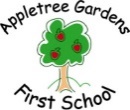 Pupil Premium Strategy Statement: Appletree Gardens First School    2018-2019Appletree Gardens ‘Pupil Premium Strategy Statement’ is guided by publications from DfE, John Dunford’s ‘10 points for PP Funding’, the Sutton Trust Social Mobility Report 2017 and the EEF ‘Toolkit for Teaching and Learning’.Our families make up a very diverse community- socially, economically and culturally- with children from each IMD decile group. 64% of our children are from households in the IMD range 1 to 5 (Jan18). Average class size is 27 -slightly higher number of boys than girls. Larger than average primary. Pupil Premium- 24.6%; FSM- 13.8%; BME-10.21%; SEND-18.9% ; LAC-0.3%. There is an increased focus on improving outcomes for disadvantaged groups across school with a stronger emphasis on narrowing gaps between all children and PP children. The % of FSM children is dependent on year group-Sept 2018 ; Y1- 22.7% (10) ; Y2-32.8% (20); Y3- 33.3%(20) and Y4- 21.4% (12).3 Service children; Children with ‘post looked after arrangements’- 9Attendance –HT-1 to 4 17/18 Whole school- absence = 4.2%  Disadvantaged- FSM6 = 5.6% (Nat Pri-5.4%).Nursery – Pupils eligible for EYPP- 14.6% (6) (Jan ’18)Summary informationSummary informationSummary informationSummary informationSummary informationSummary informationSchoolAppletree Gardens First SchoolAppletree Gardens First SchoolAppletree Gardens First SchoolAppletree Gardens First SchoolAppletree Gardens First SchoolAcademic Year(figures from Jan ’18 census)2018-19Total PP budget£112,680 (full year)Date of most recent PP ReviewMar 2016Total number of pupils 297 (FT)333 (inc PT)No. of pupils eligible for PP Nurs- 6 pupils(R-Y4)  80Date for next internal review of this strategyJuly 2019Current attainment Current attainment Current attainment Current attainment Current attainment Current attainment Key Outcomes Summer 2018Pupil eligible for PP fundingPupil eligible for PP fundingPupils not eligible for PP fundingPupils not eligible for PP fundingPupils not eligible for PP (national average) Achieving a Good Level of Development at the end of the EYFS – FSM83%83%79%79%72%Achieving at the expected standard in the Y1 phonics screener88.2%88.2%93%93%82%End of Key Stage 1EXP+GDSEXP+GDSEXP+Achieving expected standard or greater depth at the end of KS1: reading75%35%74.4%43.6%76%Achieving expected standard or greater depth at the end of KS1: writing60%20%74.4%28.2%70%Achieving expected standard or greater depth at the end of KS1: maths65%10%79.5%30.8%76%Barriers to future attainment (for pupils eligible for PP, including high ability)Barriers to future attainment (for pupils eligible for PP, including high ability)Barriers to future attainment (for pupils eligible for PP, including high ability)Barriers to future attainment (for pupils eligible for PP, including high ability) In-school barriers  In-school barriers  In-school barriers  In-school barriers Wide range of abilities of PP children across school and their diverse needs.- need for differentiation, targeted interventions and support (staffing implications)Wide range of abilities of PP children across school and their diverse needs.- need for differentiation, targeted interventions and support (staffing implications)% of pupil premium children have difficulties with literacy including speech, language and communication; some with identified special educational needs% of pupil premium children have difficulties with literacy including speech, language and communication; some with identified special educational needsC.C.Low pupil aspirations, self-esteem and resilience. PP children who require additional provision with personal welfare, behaviour and social skills to access learning. Low pupil aspirations, self-esteem and resilience. PP children who require additional provision with personal welfare, behaviour and social skills to access learning. External barriers External barriers External barriers External barriers D.D.Lack of parental understanding/engagement with school/education for some PP childrenLack of parental understanding/engagement with school/education for some PP childrenE.E.Social  barriers -  including lack of emotional and social skills; economic barriers including financial’ expenses- uniform, educational experiences such as trips, music lessons and participation in physical activities Social  barriers -  including lack of emotional and social skills; economic barriers including financial’ expenses- uniform, educational experiences such as trips, music lessons and participation in physical activities Desired outcomes Desired outcomes Desired outcomes Desired outcomes Desired outcomes and how they will be measuredDesired outcomes and how they will be measuredSuccess criteria To improve progress and attainment across school so that the proportion of PP (and other) children reaching age-related expectations or above increases. To improve progress and attainment across school so that the proportion of PP (and other) children reaching age-related expectations or above increases. The school’s tracking system will show attainment and progress for each child and the cohort as a whole over the year. Year-end outcomes will be comparable with those of other schools in Reception GLD, Year One (phonics screener) and Year Two (National, and the NTC September Data Pack). Improve writing attainment across school through development of the second year of the Primary Writing Project Improve writing attainment across school through development of the second year of the Primary Writing Project PWP including Talk for Writing implemented across school Nursery to Y4. Parent/carers informed of PWP and approaches to speaking, reading and writing in school. Increase % of support from home – completing homework, supporting reading at home. etc. Target -100% of PP parents/carers to be informed/signed up for parental consultations and other events to support their child with literacy skills.Improve PP pupils’ social/emotional/mental development.Improve PP pupils’ social/emotional/mental development.Improve PP pupils’ social/emotional/mental development.All PP children social/emotional/mental needs identified and monitored over the year.A highly trained team of Senco and TA’s will to work effectively with pupils, parent/carers over the year to identify and support individual social and emotional needs. We will react to individual cases and support where needed.Improve and extend provision – whole school scheme ‘Jigsaw – Mindful approach to PSHE’. Introduction of ‘Mindfulness’ to Y4 PP.2 Staff trained in ‘Thrive’ (Jan 18) and scheme to be implemented across school.Friendship/ Nurture groups, individual counselling initiated according to child need.Counsellor employed 2x2hrs per week.All PP children social/emotional/mental needs identified and monitored over the year.A highly trained team of Senco and TA’s will to work effectively with pupils, parent/carers over the year to identify and support individual social and emotional needs. We will react to individual cases and support where needed.Improve and extend provision – whole school scheme ‘Jigsaw – Mindful approach to PSHE’. Introduction of ‘Mindfulness’ to Y4 PP.2 Staff trained in ‘Thrive’ (Jan 18) and scheme to be implemented across school.Friendship/ Nurture groups, individual counselling initiated according to child need.Counsellor employed 2x2hrs per week.All PP children social/emotional/mental needs identified and monitored over the year.A highly trained team of Senco and TA’s will to work effectively with pupils, parent/carers over the year to identify and support individual social and emotional needs. We will react to individual cases and support where needed.Improve and extend provision – whole school scheme ‘Jigsaw – Mindful approach to PSHE’. Introduction of ‘Mindfulness’ to Y4 PP.2 Staff trained in ‘Thrive’ (Jan 18) and scheme to be implemented across school.Friendship/ Nurture groups, individual counselling initiated according to child need.Counsellor employed 2x2hrs per week.All PP children social/emotional/mental needs identified and monitored over the year.A highly trained team of Senco and TA’s will to work effectively with pupils, parent/carers over the year to identify and support individual social and emotional needs. We will react to individual cases and support where needed.Improve and extend provision – whole school scheme ‘Jigsaw – Mindful approach to PSHE’. Introduction of ‘Mindfulness’ to Y4 PP.2 Staff trained in ‘Thrive’ (Jan 18) and scheme to be implemented across school.Friendship/ Nurture groups, individual counselling initiated according to child need.Counsellor employed 2x2hrs per week.All PP children social/emotional/mental needs identified and monitored over the year.A highly trained team of Senco and TA’s will to work effectively with pupils, parent/carers over the year to identify and support individual social and emotional needs. We will react to individual cases and support where needed.Improve and extend provision – whole school scheme ‘Jigsaw – Mindful approach to PSHE’. Introduction of ‘Mindfulness’ to Y4 PP.2 Staff trained in ‘Thrive’ (Jan 18) and scheme to be implemented across school.Friendship/ Nurture groups, individual counselling initiated according to child need.Counsellor employed 2x2hrs per week.All PP children social/emotional/mental needs identified and monitored over the year.A highly trained team of Senco and TA’s will to work effectively with pupils, parent/carers over the year to identify and support individual social and emotional needs. We will react to individual cases and support where needed.Improve and extend provision – whole school scheme ‘Jigsaw – Mindful approach to PSHE’. Introduction of ‘Mindfulness’ to Y4 PP.2 Staff trained in ‘Thrive’ (Jan 18) and scheme to be implemented across school.Friendship/ Nurture groups, individual counselling initiated according to child need.Counsellor employed 2x2hrs per week.All PP children social/emotional/mental needs identified and monitored over the year.A highly trained team of Senco and TA’s will to work effectively with pupils, parent/carers over the year to identify and support individual social and emotional needs. We will react to individual cases and support where needed.Improve and extend provision – whole school scheme ‘Jigsaw – Mindful approach to PSHE’. Introduction of ‘Mindfulness’ to Y4 PP.2 Staff trained in ‘Thrive’ (Jan 18) and scheme to be implemented across school.Friendship/ Nurture groups, individual counselling initiated according to child need.Counsellor employed 2x2hrs per week.All PP children social/emotional/mental needs identified and monitored over the year.A highly trained team of Senco and TA’s will to work effectively with pupils, parent/carers over the year to identify and support individual social and emotional needs. We will react to individual cases and support where needed.Improve and extend provision – whole school scheme ‘Jigsaw – Mindful approach to PSHE’. Introduction of ‘Mindfulness’ to Y4 PP.2 Staff trained in ‘Thrive’ (Jan 18) and scheme to be implemented across school.Friendship/ Nurture groups, individual counselling initiated according to child need.Counsellor employed 2x2hrs per week.All PP children social/emotional/mental needs identified and monitored over the year.A highly trained team of Senco and TA’s will to work effectively with pupils, parent/carers over the year to identify and support individual social and emotional needs. We will react to individual cases and support where needed.Improve and extend provision – whole school scheme ‘Jigsaw – Mindful approach to PSHE’. Introduction of ‘Mindfulness’ to Y4 PP.2 Staff trained in ‘Thrive’ (Jan 18) and scheme to be implemented across school.Friendship/ Nurture groups, individual counselling initiated according to child need.Counsellor employed 2x2hrs per week.Wellbeing – Enrichment within and beyond the curriculum Physical including Outdoor Learning, Food and Healthy Eating.Wellbeing – Enrichment within and beyond the curriculum Physical including Outdoor Learning, Food and Healthy Eating.Wellbeing – Enrichment within and beyond the curriculum Physical including Outdoor Learning, Food and Healthy Eating.SIP priority- develop school grounds through OPAL. Increase opportunities for both ‘free and structured apparatus.  Develop creativity, imagination and stimulate pupils to increase learning.SIP priority- develop school grounds through OPAL. Increase opportunities for both ‘free and structured apparatus.  Develop creativity, imagination and stimulate pupils to increase learning.SIP priority- develop school grounds through OPAL. Increase opportunities for both ‘free and structured apparatus.  Develop creativity, imagination and stimulate pupils to increase learning.SIP priority- develop school grounds through OPAL. Increase opportunities for both ‘free and structured apparatus.  Develop creativity, imagination and stimulate pupils to increase learning.SIP priority- develop school grounds through OPAL. Increase opportunities for both ‘free and structured apparatus.  Develop creativity, imagination and stimulate pupils to increase learning.SIP priority- develop school grounds through OPAL. Increase opportunities for both ‘free and structured apparatus.  Develop creativity, imagination and stimulate pupils to increase learning.SIP priority- develop school grounds through OPAL. Increase opportunities for both ‘free and structured apparatus.  Develop creativity, imagination and stimulate pupils to increase learning.SIP priority- develop school grounds through OPAL. Increase opportunities for both ‘free and structured apparatus.  Develop creativity, imagination and stimulate pupils to increase learning.SIP priority- develop school grounds through OPAL. Increase opportunities for both ‘free and structured apparatus.  Develop creativity, imagination and stimulate pupils to increase learning.Planned expenditure Planned expenditure Planned expenditure Planned expenditure Planned expenditure Planned expenditure Planned expenditure Planned expenditure Planned expenditure Planned expenditure Planned expenditure Planned expenditure Planned expenditure Academic yearAcademic year2018-192018-192018-192018-192018-192018-192018-192018-192018-192018-192018-19The three headings below enable schools to demonstrate how they are using the pupil premium to improve classroom pedagogy, provide targeted support and support whole school strategies. The three headings below enable schools to demonstrate how they are using the pupil premium to improve classroom pedagogy, provide targeted support and support whole school strategies. The three headings below enable schools to demonstrate how they are using the pupil premium to improve classroom pedagogy, provide targeted support and support whole school strategies. The three headings below enable schools to demonstrate how they are using the pupil premium to improve classroom pedagogy, provide targeted support and support whole school strategies. The three headings below enable schools to demonstrate how they are using the pupil premium to improve classroom pedagogy, provide targeted support and support whole school strategies. The three headings below enable schools to demonstrate how they are using the pupil premium to improve classroom pedagogy, provide targeted support and support whole school strategies. The three headings below enable schools to demonstrate how they are using the pupil premium to improve classroom pedagogy, provide targeted support and support whole school strategies. The three headings below enable schools to demonstrate how they are using the pupil premium to improve classroom pedagogy, provide targeted support and support whole school strategies. The three headings below enable schools to demonstrate how they are using the pupil premium to improve classroom pedagogy, provide targeted support and support whole school strategies. The three headings below enable schools to demonstrate how they are using the pupil premium to improve classroom pedagogy, provide targeted support and support whole school strategies. The three headings below enable schools to demonstrate how they are using the pupil premium to improve classroom pedagogy, provide targeted support and support whole school strategies. The three headings below enable schools to demonstrate how they are using the pupil premium to improve classroom pedagogy, provide targeted support and support whole school strategies. The three headings below enable schools to demonstrate how they are using the pupil premium to improve classroom pedagogy, provide targeted support and support whole school strategies. Quality of teaching for all – NB This is only a small selection of our teaching & learning strategies funded from our main school budgetQuality of teaching for all – NB This is only a small selection of our teaching & learning strategies funded from our main school budgetQuality of teaching for all – NB This is only a small selection of our teaching & learning strategies funded from our main school budgetQuality of teaching for all – NB This is only a small selection of our teaching & learning strategies funded from our main school budgetQuality of teaching for all – NB This is only a small selection of our teaching & learning strategies funded from our main school budgetQuality of teaching for all – NB This is only a small selection of our teaching & learning strategies funded from our main school budgetQuality of teaching for all – NB This is only a small selection of our teaching & learning strategies funded from our main school budgetQuality of teaching for all – NB This is only a small selection of our teaching & learning strategies funded from our main school budgetQuality of teaching for all – NB This is only a small selection of our teaching & learning strategies funded from our main school budgetQuality of teaching for all – NB This is only a small selection of our teaching & learning strategies funded from our main school budgetQuality of teaching for all – NB This is only a small selection of our teaching & learning strategies funded from our main school budgetQuality of teaching for all – NB This is only a small selection of our teaching & learning strategies funded from our main school budgetQuality of teaching for all – NB This is only a small selection of our teaching & learning strategies funded from our main school budgetStrategy ObjectiveStrategy ObjectiveSpecific Action / approachWhat is the evidence and rationale for this choice?What is the evidence and rationale for this choice?How will you ensure it is implemented well?How will you ensure it is implemented well?How will you ensure it is implemented well?Staff leadMonitoringMonitoringCostCostTo improve progress and attainment across school so that the proportion of PP (and other) children reaching age-related expectations or above increases.To improve progress and attainment across school so that the proportion of PP (and other) children reaching age-related expectations or above increases.3 teachers per year group Y1 to Y3 – for Literacy and Numeracy -smaller targeted groups of similar ability pupils.Interventions Lead TA L3All PP children will benefit from smaller classes for literacy and numeracy and additional TA support in targeted classes/sets with PP children.All PP children will benefit from smaller classes for literacy and numeracy and additional TA support in targeted classes/sets with PP children.Progress and attainment of all PP children monitored through work scrutiny, PP meetings, discussion between staff, movement between classes/sets, discussion with parent/carers.Progress and attainment of all PP children monitored through work scrutiny, PP meetings, discussion between staff, movement between classes/sets, discussion with parent/carers.Progress and attainment of all PP children monitored through work scrutiny, PP meetings, discussion between staff, movement between classes/sets, discussion with parent/carers.HT Intervention LeadTA SENCOReview each PP child, each half term.Review each PP child, each half term.£60,000 per annumTA Int Lead £18,000.£60,000 per annumTA Int Lead £18,000.To improve progress and attainment across school so that the proportion of PP (and other) children reaching age-related expectations or above increases.To improve progress and attainment across school so that the proportion of PP (and other) children reaching age-related expectations or above increases.Reading Recovery Teacher (Y1&2)Reading Recovery is a short-term intervention proven to improve reading of PP children in Y1 and Y2Reading Recovery is a short-term intervention proven to improve reading of PP children in Y1 and Y2Ongoing monitoring of children’s progress and attainment. RR Teacher ongoing CPD and regularly observed by RR peers and external RR MentorOngoing monitoring of children’s progress and attainment. RR Teacher ongoing CPD and regularly observed by RR peers and external RR MentorOngoing monitoring of children’s progress and attainment. RR Teacher ongoing CPD and regularly observed by RR peers and external RR MentorReading Recovery TeacherOngoing by internal RR link tutor and  external RR MentorOngoing by internal RR link tutor and  external RR MentorRR training £1,500Staffing additional 8,000RR training £1,500Staffing additional 8,000To improve progress and attainment across school so that the proportion of PP (and other) children reaching age-related expectations or above increases.To improve progress and attainment across school so that the proportion of PP (and other) children reaching age-related expectations or above increases.2 additional part- time TA’s deployed to provide in class support and deliver appropriate interventionsWhole class teaching of PWP with additional TA support in class.Whole class teaching of PWP with additional TA support in class.Achievement and attainment will be monitored on a weekly basis during liaison time (FRI) -TA and TeacherTargets will be adjusted to support individuals.Achievement and attainment will be monitored on a weekly basis during liaison time (FRI) -TA and TeacherTargets will be adjusted to support individuals.Achievement and attainment will be monitored on a weekly basis during liaison time (FRI) -TA and TeacherTargets will be adjusted to support individuals.HT SMTLit Lead Intervention LeadWeekly discussions between TA and Class/Sets teacher Weekly discussions between TA and Class/Sets teacher 2 x L2 experienced£20 0002 x L2 experienced£20 000Improve writing attainment across school through development of second year  of Primary Writing Project (PWP)Improve writing attainment across school through development of second year  of Primary Writing Project (PWP)PWP including Talk for Writing implemented across school Nursery to Y4. PP parents/carers to be informed/signed up for parental consultations and other events to support their child with literacy skills.PWP a proven and successful approach to improving writing in primary schools.PWP a proven and successful approach to improving writing in primary schools.Parent/carers informed of PWP and approaches to speaking, reading and writing in school. Increase % of support from home – completing homework, supporting reading at home. etc. Complete second year of PWP Whole School trainingParent/carers informed of PWP and approaches to speaking, reading and writing in school. Increase % of support from home – completing homework, supporting reading at home. etc. Complete second year of PWP Whole School trainingParent/carers informed of PWP and approaches to speaking, reading and writing in school. Increase % of support from home – completing homework, supporting reading at home. etc. Complete second year of PWP Whole School trainingSMTOn an ongoing basis & following evaluation of data at the end of each half termOn an ongoing basis & following evaluation of data at the end of each half term£4,500 Plus supply costs- £2,000£4,500 Plus supply costs- £2,000Good and outstanding first quality teaching. Every lesson will impact directly on PP.Good and outstanding first quality teaching. Every lesson will impact directly on PP.Regular staff training on improving practise- particularly on feedback and self regulation.Specific training on PWP Talk for Writing. Increase staff awareness of all PP children across each year group in each class/set.ALL pupils across school will benefit from teachers’ increased knowledge & skill.All PP children identified through plans and other discreet methods so able to access maximum teacher/TA support and input.ALL pupils across school will benefit from teachers’ increased knowledge & skill.All PP children identified through plans and other discreet methods so able to access maximum teacher/TA support and input.Monitoring and evaluation of impact through- teaching observations, planning & book scrutinies.Discussions with pupils, parents/carers & staff. Monitoring and evaluation of impact through- teaching observations, planning & book scrutinies.Discussions with pupils, parents/carers & staff. Monitoring and evaluation of impact through- teaching observations, planning & book scrutinies.Discussions with pupils, parents/carers & staff. HTSMTSENCOsOn an ongoing basis & following evaluation of data at the end of each half termOn an ongoing basis & following evaluation of data at the end of each half termStaff release time £5,000Specific Training packages£2,000Staff release time £5,000Specific Training packages£2,000Development of Learning To Learn TechniquesDevelopment of Learning To Learn Techniques1 day ‘Positively Mad- Creative Learning ExperienceY1 to Y4and Staff training.2nd L2L day (2017) Positive impact on pupils observed. 2nd L2L day (2017) Positive impact on pupils observed. Staff training. Expectation of L2L obvious in classrooms, books and during lesson observations.Staff training. Expectation of L2L obvious in classrooms, books and during lesson observations.Staff training. Expectation of L2L obvious in classrooms, books and during lesson observations.  HTSMTClass monitoringenvironmentClass monitoringenvironment£3,000Inc resources provision£3,000Inc resources provisionImprove PP pupils’ social/emotional/mental health and physical development.Improve PP pupils’ social/emotional/mental health and physical development.Improve and extend provision - ‘Jigsaw – Mindful approach to PSHE’.2 Staff trained in ‘Thrive’ (Jan 18) and scheme implemented across school.Friendship/ Nurture groups, individual counselling initiated on child need.Whole school CPD termly basis. Parent/carers informedEvidence from EEF that increased self esteem, improved mental health and building resilience can help improve a child’s Evidence from EEF that increased self esteem, improved mental health and building resilience can help improve a child’s All children assessed before and after SME intervention. Senco monitors delivery of intervention.Senco monitors data results.Groups of children changed half termly.All children assessed before and after SME intervention. Senco monitors delivery of intervention.Senco monitors data results.Groups of children changed half termly.All children assessed before and after SME intervention. Senco monitors delivery of intervention.Senco monitors data results.Groups of children changed half termly.SENCOInterventionLead HTAssessment of pupils SME needs.Discussion at PP meetings half termlyAssessment of pupils SME needs.Discussion at PP meetings half termlyAssessment of pupils SME needs.Discussion at PP meetings half termlyTA release Approx. £5,000SENCo additional hours £4,0002x 0.5 Counsellor £4,000Wellbeing – Enrichment within and beyond the curriculum Physical including Outdoor Learning, Food and Healthy Eating.Wellbeing – Enrichment within and beyond the curriculum Physical including Outdoor Learning, Food and Healthy Eating.Adopt the OPAL Primary ProgrammeIntroduction of 2 year plan for development of school grounds.Improved play opportunities contribute positively to children’s SEM and physical health.Improved play opportunities contribute positively to children’s SEM and physical health.Development Group working with OPAL consultant lead whole school change to outdoor play /area.Development Group working with OPAL consultant lead whole school change to outdoor play /area.Development Group working with OPAL consultant lead whole school change to outdoor play /area.OPAL consultantHTDevelopment Group. Staff training, Parent/Carer contribution.8 workshops and training across 1 or 2 years.8 workshops and training across 1 or 2 years.8 workshops and training across 1 or 2 years.£2,150Resources £2,0001.Targeted support1.Targeted support1.Targeted support1.Targeted support1.Targeted support1.Targeted support1.Targeted support1.Targeted support1.Targeted support1.Targeted support1.Targeted support1.Targeted support1.Targeted supportDesired outcomeDesired outcomeChosen action/approachWhat is the evidence and rationale for this choice?What is the evidence and rationale for this choice?What is the evidence and rationale for this choice?How will you ensure it is implemented well?Staff leadStaff leadStaff leadWhen will you review implementation?When will you review implementation?When will you review implementation?Ongoing & at half  termly meetings pupil progress meetingsAdditional TA support for pupils:- review through Performance ManagementOngoing & at half  termly meetings pupil progress meetingsAdditional TA support for pupils:- review through Performance ManagementOngoing & at half  termly meetings pupil progress meetingsAdditional TA support for pupils:- review through Performance ManagementAll PP children are supported effectively in order to allow them to make good progress whatever their starting points.All PP children are supported effectively in order to allow them to make good progress whatever their starting points.Tailored interventions to ensure targeted, focused and challenging input for PP pupils, based on their current needs & updated regularly..Close monitoring of progress of PP pupils Pupils benefiting from one to one or group work sessions from well-trained TA’s have attained well & made good progress in relation to their starting points. Class teachers & TAs will liaise regularly and share outcomes and programmes in regular staff meetings & on a daily basis. Use research-based interventions to impact on  pupils’ knowledge and skills.Pupils benefiting from one to one or group work sessions from well-trained TA’s have attained well & made good progress in relation to their starting points. Class teachers & TAs will liaise regularly and share outcomes and programmes in regular staff meetings & on a daily basis. Use research-based interventions to impact on  pupils’ knowledge and skills.Pupils benefiting from one to one or group work sessions from well-trained TA’s have attained well & made good progress in relation to their starting points. Class teachers & TAs will liaise regularly and share outcomes and programmes in regular staff meetings & on a daily basis. Use research-based interventions to impact on  pupils’ knowledge and skills.Monitor interventions and levels of progress to ensure effectiveness of input. Members of staff work together to provide opportunities to share progress, problems, ideas, etc.Half-termly data scrutiny and Progress meetings.Intervention Co-ordinator (CC) with Senco and DHTIntervention Co-ordinator (CC) with Senco and DHTIntervention Co-ordinator (CC) with Senco and DHTOngoing & at half  termly meetings pupil progress meetingsAdditional TA support for pupils:- review through Performance ManagementOngoing & at half  termly meetings pupil progress meetingsAdditional TA support for pupils:- review through Performance ManagementOngoing & at half  termly meetings pupil progress meetingsAdditional TA support for pupils:- review through Performance ManagementMore able PP children are targeted in writing effectively in order to allow them to progress whatever their starting points, to reach higher levels.More able PP children are targeted in writing effectively in order to allow them to progress whatever their starting points, to reach higher levels.Early identification of potential and MA PP’s.MA PPs provided with targeted  support and opportunities to challenge and raise expectations Smaller % of PP children reach Greater Depth and/or S+ levels in Target Tracker for writingSmaller % of PP children reach Greater Depth and/or S+ levels in Target Tracker for writingSmaller % of PP children reach Greater Depth and/or S+ levels in Target Tracker for writingMonitor interventions and levels of progress to ensure effectiveness of input. Members of staff work together to provide opportunities to share progress, problems, ideas, etc.Half-termly data scrutiny and Progress meetings.MA Lead teacher and DHTMA Lead teacher and DHTMA Lead teacher and DHTEach half termFull review of impact- end of academic year Each half termFull review of impact- end of academic year Each half termFull review of impact- end of academic year Review of expenditure Review of expenditure Review of expenditure Review of expenditure Review of expenditure Academic YearAcademic Year2017-2018 allocation (full academic year)  £127,5952017-2018 allocation (full academic year)  £127,5952017-2018 allocation (full academic year)  £127,595Quality of teaching for allQuality of teaching for allQuality of teaching for allQuality of teaching for allQuality of teaching for allDesired outcomeChosen action/approachEstimated impact: Did you meet the success criteria? Include impact on pupils not eligible for PP, if appropriate.Lessons learned (and whether you will continue with this approach)CostGood and outstanding first quality teaching every lesson will impact directly on PP. Increased staffing to support 3 sets across Y1 to y4 for literacy and numeracyStaff training on outstanding practice.Smaller sets.All lesson observed were good or outstanding.Impact was positive –Early years GLD- 2017-74% to 2018- 80%Y1 Phonics – 2017-84.2% ; 2018- 92%  KS1 SAT’s(All)More Dis children achieved Greater Depth in R&W than previous year,Increased staff awareness of PP children ensured that the children were supported within lessons and challenged appropriately. Early intervention with targeted groups ie Y1 phonics from January onwardsDyslexia Friendly School AwardedStaffing-£120 0000Dyslexia Award registration and training £500Increase in training for research based interventions ie Reading Recovery Reading Recovery teacher for Y1 and Y2 PP children 8 children were given access to Reading Recovery – 7/8 made more than expected progress in reading. All RR Y1 children passed Phonics screener.Extend RR teaching to more children outside of the small group targeted. Share RR good practice with all TA’s who can implement £5,000Plus staffing costs ; supply cover £1,000Increased levels of support/ parental contribution to pupil learning outcomes.Embed good practise of the LLPA award involving parent/carers.Increased level of parental/carer involvement. High take up of Parent/carer consultations. Increase in % of homework , PE kit etc Individual positive 1:1 contact is needed more often to engage parent/carers. They respond well to personal approach. Further analysis of Parent/carer response to school events needed to further . Will continue to embed LPP strategies. Targeted support£9,650Targeted support£9,650Targeted support£9,650Targeted support£9,650Targeted support£9,650Desired outcomeChosen action/approachEstimated impact: Did you meet the success criteria? Include impact on pupils not eligible for PP, if appropriate.Lessons learned (and whether you will continue with this approach)CostAll PP children attain well & make good progress in relation to their starting points.Individual supportFor PP children.The particular needs of each pupil within these groups were met to a greater degree than before due to the emphasis on support & challenge for PP children. The role of the Interventions lead, SENCo and TAs under the leadership of the PP teacher. In 2018-19 a Nurture staff team will focus planning, delivery & evaluation of input in a more targeted way.Staffing £120,000